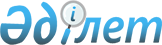 Об утверждении Правил осуществления обследования обеспечения защищенности процессов хранения, обработки и распространения персональных данных ограниченного доступа, содержащихся в электронных информационных ресурсахПриказ Министра цифрового развития, инноваций и аэрокосмической промышленности Республики Казахстан от 30 апреля 2021 года № 156/НҚ. Зарегистрирован в Министерстве юстиции Республики Казахстан 4 мая 2021 года № 22689.
      В соответствии с подпунктом 7-1) пункта 1 статьи 27-1 Закона Республики Казахстан от 21 мая 2013 года "О персональных данных и их защите" ПРИКАЗЫВАЮ:
      1. Утвердить прилагаемые Правила осуществления обследования обеспечения защищенности процессов хранения, обработки и распространения персональных данных ограниченного доступа, содержащихся в электронных информационных ресурсах.
      2. Комитету по информационной безопасности Министерства цифрового развития, инноваций и аэрокосмической промышленности Республики Казахстан обеспечить:
      1) государственную регистрацию настоящего приказа в Министерстве юстиции Республики Казахстан;
      2) размещение настоящего приказа на интернет-ресурсе Министерства цифрового развития, инноваций и аэрокосмической промышленности Республики Казахстан;
      3) в течение десяти рабочих дней после государственной регистрации настоящего приказа представление в Юридический департамент Министерства цифрового развития, инноваций и аэрокосмической промышленности Республики Казахстан сведений об исполнении мероприятий, предусмотренных подпунктами 1) и 2) настоящего пункта.
      3. Контроль за исполнением настоящего приказа возложить на курирующего вице-министра цифрового развития, инноваций и аэрокосмической промышленности Республики Казахстан.
      4. Настоящий приказ вводится в действие по истечении десяти календарных дней после дня его первого официального опубликования.
      "СОГЛАСОВАН"
Комитет национальной безопасности
Республики Казахстан
      "СОГЛАСОВАН"
Министерство национальной экономики
Республики Казахстан Правила осуществления обследования обеспечения защищенности процессов хранения, обработки и распространения персональных данных ограниченного доступа, содержащихся в электронных информационных ресурсах Глава 1. Общие положения
      1. Настоящие Правила осуществления обследования обеспечения защищенности процессов хранения, обработки и распространения персональных данных ограниченного доступа, содержащихся в электронных информационных ресурсах (далее – Правила) разработаны в соответствии с подпунктом 7-1) пункта 1  статьи 27-1 Закона Республики Казахстан от 21 мая 2013 года "О персональных данных и их защите" (далее – Закон) и определяют порядок осуществления обследования обеспечения защищенности процессов хранения, обработки и распространения персональных данных ограниченного доступа, содержащихся в электронных информационных ресурсах.
      2. В настоящих Правилах используются следующие основные понятия:
      1) собственник базы, содержащей персональные данные (далее – собственник) – государственный орган, физическое и (или) юридическое лицо, реализующие в соответствии с законами Республики Казахстан право владения, пользования и распоряжения базой, содержащей персональные данные;
      2) оператор базы, содержащей персональные данные (далее – оператор), – государственный орган, физическое и (или) юридическое лицо, осуществляющие сбор, обработку и защиту персональных данных;
      3) защита персональных данных – комплекс мер, в том числе правовых, организационных и технических, осуществляемых в целях, установленных Законом;
      4) обработка персональных данных – действия, направленные на накопление, хранение, изменение, дополнение, использование, распространение, обезличивание, блокирование и уничтожение персональных данных;
      5) распространение персональных данных – действия, в результате совершения которых происходит передача персональных данных, в том числе через средства массовой информации или предоставление доступа к персональным данным каким-либо иным способом;
      6) персональные данные ограниченного доступа – персональные данные, доступ к которым ограничен законодательством Республики Казахстан;
      7) государственная техническая служба – акционерное общество, созданное по решению Правительства Республики Казахстан;
      8) третье лицо – лицо, не являющееся субъектом, собственником и (или) оператором, но связанное с ними (ним) обстоятельствами или правоотношениями по сбору, обработке и защите персональных данных.
      9) обследование обеспечения защищенности процессов хранения, обработки и распространения персональных данных ограниченного доступа, содержащихся в электронных информационных ресурсах (далее – обследование) – оценка применяемых мер безопасности и защитных действий при осуществлении обработки, хранения, распространения и защите персональных данных ограниченного доступа, содержащихся в электронных информационных ресурсах.
      10) субъекты обследования – собственники и (или) операторы, а также третьи лица, осуществляющие обработку персональных данных ограниченного доступа, содержащихся в электронных информационных ресурсах. Глава 2. Порядок осуществления обследования обеспечения защищенности процессов хранения, обработки и распространения персональных данных ограниченного доступа, содержащихся в электронных информационных ресурсах
      3. Для обследования субъекты обследования предоставляют доступ государственной технической службе к объектам информатизации, использующим, хранящим, обрабатывающим и распространяющим персональные данные ограниченного доступа, содержащиеся в электронных информационных ресурсах.
      4. При проведении обследования проводится анализ правовых, организационных и технических мер, установленных Правилами осуществления собственником и (или) оператором, а также третьим лицом мер по защите персональных данных, утвержденными постановлением Правительства Республики Казахстан от 3 сентября 2013 года № 909.
      5. Государственная техническая служба по результатам проведенного обследования объекта информатизации формирует отчет по проведенному обследованию, а также рекомендации по устранению выявленных несоответствий (при наличии).
					© 2012. РГП на ПХВ «Институт законодательства и правовой информации Республики Казахстан» Министерства юстиции Республики Казахстан
				
      Министр цифрового развития,
инноваций и аэрокосмической промышленности 
Республики Казахстан 

Б. Мусин
Утверждены приказом
Министра цифрового развития,
инноваций и аэрокосмической промышленности
Республики Казахстан
от 30 апреля 2021 года № 156/НҚ